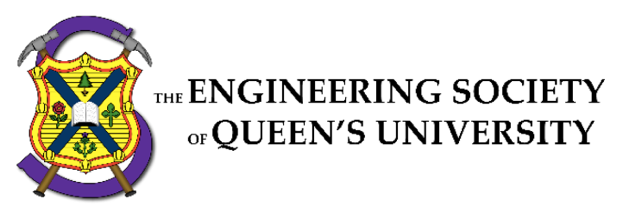 Council MinutesThursday, March 9th, 20176:00 pm, Jeffery Hall 126Speaker: Avery ColeSecretary: Allison Kondal and Libby Anderson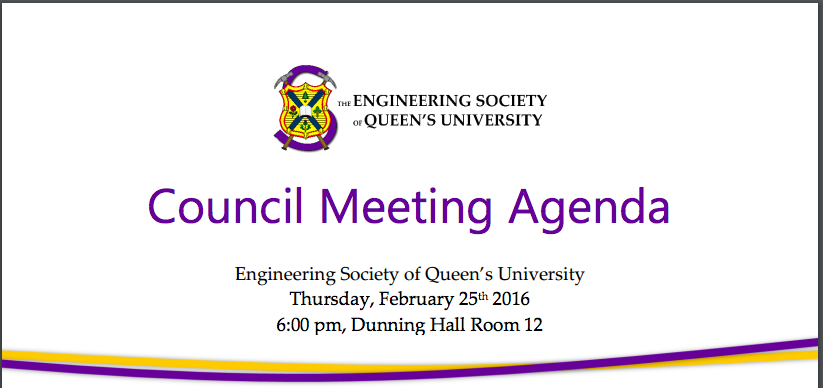 Council begins: 6:03 pm.I. ATTENDAnCEAvery Cole: It’s time for attendance If you are a member of engineering society put your hand up. (66). Thanks everyone. We’re going to move to motion 1.II. ADOPTION OF THE AGENDAMotion 1   Whereas: It’s the Annual General Meeting; & whereas: that means everyone gets a vote today! BE IT RESOLVED THAT: The Engineering Society and its members approve the agenda of the Annual General Meeting of Thursday, March 9th 2017 as seen on the Engineering Society website. Moved by: Lianne “Almost done” Zelsman Seconded by: Avery “Almost washed up” Cole Lianne Zelsman, Opening: Welcome to AGM. It will be a pretty long meeting. Rehydrate if you need to and grab some pizza.Motion passes, 6:05 pm (66, 0, 0)III. Adoption of the MinutesMotion 2  Whereas: Do you remember what happened at our last AGM? & whereas: it was a long time ago;BE IT RESOLVED THAT: The Engineering Society and its members approve the minutes of the Annual General Meeting of Tuesday, March 8th 2016 as seen on the Engineering Society website.Moved by: Lianne “I sent 8 emails that day by accident!” Zelsman Seconded by: Allison “RIP” KondalLianne Zelsman, Opening: Allison will be here in 2 hours. Libby is here to fill in. If there are any issues from the last minutes talk to me or Allison.Motion passes, 6:06 pm (65, 0, 1).IV. Speaker’s Business   Avery Cole: Hello and welcome to the annual AGM. I’d like to go over the rules. When you stand to speak say name and position. 2 min to speak. When you’re speaking please address the speaker. Thank you very much go get some pizza.V. BREAKCouncil breaks, 6:07 pm.Council resumes, 6:10 pm. Vi. Presentationsi) Committee on inclusivity  Chole Harkness: Hi I’m Chloe outgoing equity officer. I am here representing the committee on inclusivity. We’ve met 3 times so far. We talk about social issues in engsoc and the faculty in general. We’ve brought some recommendations.Orientation Week: This recommendation was based on something con ed does.. They have something called breakfast in bed which is breakfast in the caf to talk to groups on campus. We were hoping to implement that during our week.Gender: No girls vs guys tug of war for exampleKAIROS: It’s an exercise about our indigenous history. I’m also on equity caucus and we talked a lot about the lack of knowledge about this. We’re looking to implement this in the whole university eventually, but we thought we could just start it in our pre week.Conference on Diversity in Engineering: I went last year as head delegate. The change is to send a member of exec also to show that this matters to us.Race and Culture: This comes from a reflection on our current events. We thought we could do a little better. As of now the only cultural event we have is the carol service and it would be great to implement other events that celebrate other cultures as well.Faculty diversity: As it stands across the board our instructors are not very diverse, so it would be great to work on getting a more diverse faculty.First Year Curriculum: In first year when you do the MEA and Mod 3 you probably did some very basic social considerations. We want to get more of that into the curriculum. For example, for projects with land, have considerations about using indigenous land and the social ramifications of that. There things are very important and we want to see that integrated more. We want to talk about this in discussions about curriculum this summer.Upper Year Curriculum: All engineers graduating will be starting in entry-level positions in companies and eventually managers later on. We would hope that going our graduates have a good understanding of labor issues before they even get to their jobs because we want to create a more inclusive worksplace. We want people to be able to recognise discrimination and reduce those instances. We want those issues to be touched on in classes as well as outside.International students: We want to bridge the gap between the needs of international students and what is currently given. The university is looking to increase the number of international students. We want to lobby for more financial support for those students.Services: The ask for angela campaign is at QP and Underground. It’s a poster campaign in the washrooms at those places. It says if you feel unsafe or uncomfortable you can talk to the bar staff and ask for angela and they will discretely help you out of your situation. Residence: Implement the Rez Project. The Rez Project is 2 mandatory workshops. It’s a consent workshop and a race workshop to introduce these issues to first years as soon as they get to Queen’s.Peer-based grievance center: Currently there isn’t a good place to go to file complaints about race other than the human rights office, so we want a place that is run by the AMS for less serious complaints. Also 2 reminders: Equity Officer applications are out and the principal’s forums are happening regarding racism March 14th,16th, and 20th. For more information see the EngSoc Website and you should have gotten an email about it.Avery Cole: Just a reminder that council candy is 25 cents per piece. The red book is the attendance book. Write your name and position. Please do not have your laptop open unless I’ve already said you can.Taylor Sawadsky: That was an awesome presentation. What recommendation would you say you are most excited for and has the most impact on students?Chole Harkness: The implementation of the Rez Project and talking about social issues in first year. I’m in Civil and in almost all my classes with a case study I see spaces that could be used to talk about social issues. We talked recently talked about water safety, but we didn’t see how it intersected with race. I’m really excited to change it to the idea that that’s just going to be covered. I want to see that become part of what we’re learning here and I really want to eliminate marginal groups.Taylor Sweet: A lot of the time these recommendations can get lost in transition. How will you make sure these recommendations get implemented?Chloe Harkness: I’m working on my transition manual right now and I’m hoping to have an in depth transition. Coming into this position I knew what I cared about, but I didn’t know what students cared about, so we’ve been collecting this information all year and now I have a better understanding of what the students what changed. Giving this information to the next equity officer, I hope they can hit the ground running and cover these issues. I’ll recommend that my lower covers these in the fall.Max Lindley-Peart: Thank you for the work you’ve done this year. Are there any recommendations that you feel are particularly relevant to the leaders in this room?Chloe Harkness: A lot of these recommendations just started as problems. A lot of these I would appreciate if the student leaders could keep the original problem in mind. Whenever you are going through your roles I would encourage you to remember that there’s a long way to go in our relations with marginalized groups, so if you could keep that in mind that would be great. Also, don’t keep the mentality that it’s the responsibility of the equity officer, you should be thinking of these things on your own as well.Othmane Rtel Bennani: For the human rights option, you were saying that because people don’t know about the human rights office make a new one. Wouldn’t it be better to increase the awareness of the one that already exists?Chloe Harkness: I had a similar thought, but this would be a stepping stone to the human rights office. I’ve talked to people that have smaller complaints that isn’t a human rights violation so they don’t want to go there. We’re thinking of having a subset of something that already exists and make it more accessible.Othmane Rtel Bennani: How would you name this?Chloe Harkness: It doesn’t matter to meOthmane Rtel Bennani: Why not keep human rights office?Chloe Harkness: That office is a big group. I want somewhere that’s not a big deal or expenditure of resources. Even if it’s just a part the academic grievance office. A lot of times these issues just go unsaid, so I want to make sure there’s a place people feel comfortable going to to talk about these issues.Shannon Dickson: Do you know if there’s a place where we can access these recommendations?Chloe Harkness: The minutes or I could make a pdf. I just look at the minuets, but equity tab could be good place for them as well.Patrick St-Onge: How do you suggest making events more inclusive?Chloe Harkness: By addressing accessibility. We have guides, but I don’t know how much they’re referenced. It’s also important to have diverse events. I would love to see more events reaching out to religious groups.Francesca Feldman: I just messaged Leah. With regards to festival of carols, yes that’s the most religious event we have. We will be meeting with you soon. Things will change for the future.Chloe Harkness: I want to increase the number of cultures we celebrate. I don’t have an answer on how to do that, but it’s important.Othmane Rtel Bennani: You were taking about increasing chances of international students.Chloe Harkness: We just want to advocate for a more diverse faculty. I don’t want to give priority to diverse people. Just if there’s a tie we should go for the more diverse person. ii) External Communications Committee  Loralyn Blondin: I’ve been on the committee for 2 years. Max Berkowitz: I was voted in by council.Sidney Picco: I attended CFES congress. Max Berkowitz: ExCC: External Communications Committee, CFES: Canadian Federation of Engineering Students, ESSCO: Engineering Student Society’s Council of Ontario, CDE: Conference on Diversity in Engineering ExCC was created after the removal of another similar committee. Queen’s wanted a committee to create stronger relationships between us and other schools. They did an evaluation matrix in 2015 to determine what the committee should focus on. In 2016 they implemented a connection with CFES and created a governing document. This year we continue to evaluate our relationships with other schools. Policy Changes: Members can be re elected onto the committee with the hope that it will bring more experience into the chair position, members have the option to become ex-officio members after their term to bring context into older situations, neither of these changes take away opportunities from existing members.Sidney Picco: Engblood: It’s a blood drive between multiple schools. The goal of it is to become a provincial initiative. We lost, but we had a good turn out. We want members our of committee to me with the Director of Outreach to expand Queens’ involvement. We want external challenges for design teams and committees and to increase clinic dates as well.Conference on Diversity in Engineering: Some focuses included unconscious bias, salary negotiations, and equity in hiring. Delegates got a lot out of it. Recommendations: Keep sending delegates, send at least 1 member of exec to show this matters to us. We want to send delegates with experience in Engineering and also people with diverse gender identities. Loralyn Blondin: CFES: We sent 4 delegates to CFES Congress. In the EngSoc stream we learned a lot and were able to give back to other schools. There is a range of thought about the benefits of CFES. We need to do more consultation, so we don’t have any recommendations yet.ESSCO: We re-joined as OEC-only level members. We put effort into thinking about our relationship. We didn’t feel there was enough benefit for us to fully rejoin. Our recommendation is to restructure our relations with ESSCO. Emma Howard: How would you say our membership with ESSCO influences our events?Loralyn Blondin: In the year I was a director, we wanted to reach out to other faculties. Meeting face to face gets more people invested in the activities of other groups.Max Berkowitz: A lot of discussion has been going around analyzing our relationship. It’s still possible to hear what other universities are doing without actually being there. So if we have good relationship with them then there’s no need to be part of ESSCO.Loralyn Blondin: There was a report that got sent out that goes over this in more detail.iii) Committee On Bursaries  Taylor Sweet: How many of you have personally benefitted form a bursary or know someone who has? How many of you have taken a candy out of the bucket? Jackets are around 400 or 450 each. I think more needs to be done to get people to participate in such a good tradition. We want to have no financial barriers to participation in any EngSoc event or tradition for any of our members, raise funds to supplement the bursary program, generate a list of best practices for distributing bursary funds in the most fair and equitable manner. I don’t want there to be 2 people who need the bursary and only 1 gets it. Quote about how bursaries can help: “Thanks to a Conference bursary, I was able to attend a conference in TO without having to worry about the financial repercussions of enriching my personal and academic development”Progress to date: Formed the inaugural committee.Gathered student feedback on the benefit of the bursary program. Explored potential avenues for funding.Discussed potential strategies for distributing bursary funds. As it stands now there’s no uniformity on how it’s done.Potential Avenues for Awarding Bursaries:It’s difficult to compare the financial need of the applicants, so we looked at ways to make it better. Some of these include: randomized selection after initial screening process (applicants could consistently not be chosen to receive funding), application system integrated with EngSoc Dash (Would only require applicants to explain their financial situation once; could be used to keep track of who has received bursaries in the past), systematic approach to selecting bursary recipients(More thorough but also more time consuming)Potential Avenues for Funding: Gales’ den, Dean’s office funding, EngSoc, Student feeNext Steps:Change Committee structure -> Move Director of Conferences to an ex-officio position.Reach out to the EngSoc portfolios that deal with bursaries in order to determine their current practices.Create a rubric.Determine whether it would be best to have the committee responsible for deciding who gets the bursary or ask someone else.Max Lindley-Peart: Regarding the student fee, have you thought about how this could endanger other groups who currently get funding from a student fee?Taylor Sweet: I would have to think about it. You may have student fees already like for design teams, but the bursary aspect would be asking for money to send more members of a team to a competition.Laura Di Monte: Have you considered having a fundraising event?Taylor Sweet: We’ve haven’t considered that explicitly, but that’s a good idea. Going back to the student fee, it could be like BED Fund, where the student fee would just be for engineering students and there would be an opt out.Max Berkowitz: Ballpark number for the student fee?Taylor Sweet: Not yet.Max Berkowitz: So you’re suggesting a low fee?Taylor Sweet: Yeah, so it wouldn’t be on the scale of BED fund, but it would be similar.Julianna Jeans: When Taylor says it’s like BED fund he means a sliding bar, so you can donate as much or as little as they want. Just a range of how much you opt out.Kevin Corey: Great presentation. You mentioned a rubric based system. I would be adamant that if you have rubric that involved discretion that you should be in contact with the equity officer. Many of us have these inherent biases, so you would want to limit those as much as possible.Taylor Sweet: I 110% agree. I don’t think the rubric is the ultimate solution, but it’s a step up from what we have now. At least it’s a regimented process, but yes there would need to be equitable considerations. Max Lindley-Peart: You talked about looking into student groups. Are you going to look at an equitable way to distribute funding to groups as well as individuals?Taylor Sweet: That’s a great point. I’ve talked to people where they couldn’t do stuff because money was a barrier. It’s a huge detriment for people. We will evaluate that in the future.Emma Howard: So you put in adding Director of Conference to the committee. Would you consider adding more design representation as well. Are there plans to add references to them?Taylor Sweet: Currently we have a lot of design representation. It makes sense to have the Director of Design there as an ex-officio member too though. But yes there is representation already. VII. BREAKCouncil breaks, 7:09 pm.Council resumes, 7:15 pm. VIIi. Executive OathNat Wong: Standing before the membership at this Annual General Meeting occurring on March 9th, 2017, I, Nat Wong, the incoming President, pledge to uphold the values, duties and vision of the Engineering Society of Queen’s University, along with any other responsibilities as a member of the Executive as outlined in the Constitution, By-laws and Policy Manuals of the Engineering Society of Queen’s University.Julianna Jeans: Standing before the membership at this Annual General Meeting occurring on March 9th, 2017, I, Julianna Jeans, the incoming Vice President of Student Affairs, pledge to uphold the values, duties and vision of the Engineering Society of Queen’s University, along with any other responsibilities as a member of the Executive as outlined in the Constitution, By-laws and Policy Manuals of the Engineering Society of Queen’s University.Jillian Reid: Standing before the membership at this Annual General Meeting occurring on March 9th, 2017, I, Jillian Reid, the incoming Vice President of Operations, pledge to uphold the values, duties and vision of the Engineering Society of Queen’s University, along with any other responsibilities as a member of the Executive as outlined in the Constitution, By-laws and Policy Manuals of the Engineering Society of Queen’s University.VII. New Business: Motions 3-10MOTION 3Whereas: It’s the Annual General Meeting; & whereas: that means we can change our constitution!BE IT RESOLVED THAT: The Engineering Society and its members approve the changes to the Constitution as seen in APPENDIX “CONSTITUTION”.Moved by: Lianne “All leggings are pants” Zelsman Seconded by: Avery “But not all pants are leggings” ColeLianne Zelsman, Opening: Leggings are pants. Since it’s AGM it’s the only time we can change our constitution. Mainly there were just a bunch of typos and I changed some wording. Jamil Pirani: When you say changes will be made by referendum does that mean changes can only be done at referendum?Lianne Zelsman: Yes.Motion Passes: 7:21 pm (59, 0, 1)Motion 4Whereas: The Committee on External Communications assesses the external relations of the Engineering Society; & whereas: the committee should represent the interests of all students; & whereas: the President represents all students;BE IT RESOLVED THAT: The Engineering Society and its members approve the changes to By-Law 9: Standing Committees as seen in APPENDIX “MORE-VOTES”.BE IT FURTHER RESOLVED THAT: The Engineering Society and its members approve the changes to Policy Section β: Society Leadership as seen in APPENDIX “MORE-VOTES”.Moved by: Taylor “So many committees” Sawadsky Seconded by: Gwen “So much pizza” GormanTaylor Sawadsky, Opening: These changes are just to give vote to the EngSoc president on the committee on external relations. It gives a vote to the general representation of students. It follows advisory board. There were concerns that this is a bit odd, but Ex Comm Comm provides recommendations to council not to the executives.Shannon Dickson: After reading the Ex Comm Comm report, there was mention of Ex Comm Commm not wanting to overload the president. Do you think this would mean more work for the president?Taylor Sawadsky: No it wouldn’t impact the amount of work.Loralyn Blondin: When the committee was formed the president did have vote. It was later removed. It felt that the committee would be more of an advisory body. Julianna Jeans: It does say that they will make recommendations to council, but it does also say that their recommendations will be left to exec to implement.Taylor Sawadsky: Traditionally when changes are made the implementation has been left to exec to reach out. It’s not up to ED to change or not do the recommendations.Max Berkowitz: In previous years, we’ve had presidents who were more enthusiastic about ESSCO or less enthusiastic. In light of this fact do you think this will change the president’s vote?Taylor Sawadsky: I do agree opinions change. I would hope that the president would be out for the best interests of the students. I should hope that they go in this direction. Hopefully if they wanted to radically change things they couldn’t since it’s only 1 vote. Mary Rychlick: Does this have an effect on the president’s position as an informative member?Taylor Sawdsky: No I don’t think a vote changes it. Kevin Corey: It says the exec and director team are left to execute recommendations. I’m wondering about if there’s a conflict with going from voting as a minority and then acting as a majority. I think this could lead to bias from your own personal belief. If you get shut down, you could counteract the decision that was made. Taylor Sawadsky: If the president voted one way and the committee goes the other way I think it would be council’s job to make sure the recommendation gets implemented.Julianna Jeans: These people are being elected out of voting members of council. I don’t think they are there representing students and not their own agendas.Taylor Sawadsky: I do apologize that I spoke out of personal experience. You are correct, they’re there to represent students. It might be a good idea to have a breakdown of students represented. Loralyn Blondin (point of information): There were specifically first years elected in the fall, everyone else was elected in the spring.Tyler Snook: In my first year, Carolyn Fisher didn’t take on a big role in the committee. She just took the options of committee and didn’t get too involved. On the other side you could have a president who really cares and has many opinions on issues the committee is talking about. A lot of the people on the committee do a lot of research and ask people about things. I think democracy is good and voting is good. I think there should be more weight going to people who actually research this. I think the president having a vote takes away value from the other voting members. Daniel Tamming: I’m wondering if you could go back to original motion. Thanks. I want to challenge the last &whereas. It’s not always possible for the president to automatically know what their students want. I don’t see why we need people to see the president’s opinion by vote.Taylor Sawadsky: All the committee votes are done, so I won’t be voting, this will be for Nat.Loralyn Blondin: I would make a recommendation that general members should be allowed on the committee to get a wider variety of opinions on the committee.Kevin Corey: One example is the principal’s committee. There are 6 voting members. Many other members go as informational resources. Director of Conferences is there and Matt Whittle and the president. Their mandate is to create a recommendation. I believe the role of the president in this committee is to just give information on if we can or can’t do something. Taylor brought up that it is to hold them accountable. I don’t think the president having a vote is good. It should be an informational role.Tyler Bennett: How does this committee relate to advisory board? I have a vote on that board.Julianna Jeans: I see board as parallel to council. Ex Comm Comm are coming to council and ED with recommendations whereas board is more about implementing recommendations.Max Berkowitz: Decisions from Ex Comm Comm go to council where the president does have a vote. There is a certain amount of resistance now, but Taylor’s presence has been hugely important and very valuable. Tyler Bennett: Advisory board just has ability to vote on recommendations to make to the services.Jamil Pirani: The committee is formed by council to make recommendations to council. Taylor Sawadsky: The president is elected by all students which is who elected our council. Each member on Ex Comm Comm has a vote and president is the only difference.Mary Rychlick: Not every member of Ex Comm Comm has a vote.Taylor Sawadsky: Each person who has vote on Ex Comm Comm has vote on council except the president.Kevin Corey (point of information): I have a vote on Ex Comm Comm, but don’t sit on council and a few others have votes who are not voting on council. Lianne Zelsman (point of information): We elect non-voting members to the committeeEvan Dressel: Just to address Jamil about the president, there are people who are just on the committee without council opinion. That happens in AMS. Taylor Sawadsky, Closing: Thanks for the debate. In summary, I hope you vote for this motion. I think it’s in the best interest of all students.Avery Cole: We only need 1 vote since this is AGM, so if it passes it goes through immediately.Motion fails, 7:45 pm (12, 41, 2)Motion 5Whereas:	The Alumni and Faculty members of the Advisory Board of the Engineering Society are a valuable asset to the long-term success of our services and corporate initiatives;& whereas: 	a closed interview process is a valuable tool for identifying strong candidates;BE IT RESOLVED THAT	The Engineering Society and its members approve the changes to Policy Sectionζ: Corporate Guidance as seen in APPENDIX “BOARD-GAMES”, to take effectimmediately.Moved by: Tyler BennettSeconded by: Sam AndersonTyler Bennett, Opening: Sam is writing a midterm. Currently, every year at AGM we are supposed to elect two faculty members and two alumni members of EngSoc to the Advisory Board that oversees our corporate initiatives and services. Next year, we want to implement a closed interview process for a two-year term that is later ratified at Council. A lot of these people can’t physically make it to our AGM. I’m uncomfortable with having faculty members run with the student voting. Here, we have a small panel chaired by the incoming Advisory Board chair and elected members, who will screen and pick candidates. I think this is very valuable. They will provide us with a lot of long-term perspectives, which are often from industry. If you have questions, I can address them. Tyler Snook: I am very much in support of this motion. A lot of people kind of end up on the Board, and either don’t care, or think it’s too much work. This way, we can make sure the people we are putting on want to work with us as well. Faculty input is important. Jamil Pirani: I also can attest that these faculty and alumni members are tremendously helpful, and offer a great deal of perspective. It would be a shame if they had to run against each other in elections.Shannon Dickson: I’m interested in knowing where and how these prospective members would be recruited, how the position would be publicized, and if these would remain the same way as the current recruitment?Tyler Bennett: There’s no all-eng, so it’s a bit different. For faculty and alumni that leave the board, they circulate to their network circle, especially those in the Kingston area. We can also use the connections in the faculty for a call for applications, so we could contact interested alumni through email. We often see these members for 3-10 years which is really valuable. Evan Dressel: I am sitting on a body where I met person who does the all-eng for faculty members, which is once monthly. If we are struggling to find some candidates, which I don’t foresee, we can use their connections to call people as well.Motion passes, 7:49 pm (54, 0, 1)Motion 6Whereas:	The Advisory Board of the Engineering Society needs new members;& whereas: 	the Annual General Meeting is the time to elect those members;BE IT RESOLVED THAT:Max Lindley-Peart, Abbey Holland, and Sydney Picco be elected as two-year members of the Advisory Board of the Engineering Society.BE IT RESOLVED THAT:Daniel Tamming, Tyler Snook, Connor McMillan, and Loralyn Blondin be elected as one-year members of the Advisory Board of the Engineering Society. Moved by: Sam AndersonSeconded by: Tyler BennettBennett, Opening: Sam’s still probably writing his midterm. We do elect student members. For a brief overview, as I said, it’s a board of 12-15 people that oversees the corporate initiatives and services. There are three committees: strategic planning for the long-term, which provides strategy for the corporate initiatives and services, holistically. The finance committee works on month to month budgets, and comments on the services’ performance. Finally, the policy committee that oversees policy. Finally, I’ll mention that if you are a service manager or on FREC or Sci Formal committee, you are not eligible. If you become a service manager, you must step down from your role on the board. Avery Cole: E/D can be on it except services?Tyler Snook: We can’t put people with a conflict of interest. For example, Benji Christie is a Clark staff, so he steps out of the room while we talk about Clark?Julianna Jeans nominates Sydney Picco, seconded by Clare Butler. Sydney Picco accepts the nomination.Tyler Snook nominates Nick Del Farra. Nick Dal Farra respectfully declines the nomination. Cooper Midroni nominates Cole Mero, seconded by Evan Dressel. Cole Mero respectfully declines the nomination. Julianna Jeans nominates Abbey Holland, seconded. Abbey Holland accepts the nomination. Tyler Snook nominates Max Lindley-Peart, seconded. Max Lindley-Peart accepts the nomination. Kevin Corey nominates Sophie Campbell. Sophie Campbell respectfully declines the nomination. Avery Cole: This will be vote of confidence. Every candidate will have a 30 second opening, followed by 2 questions from the Advisory Board, then Council.Sydney Picco: Hi, I’m Sydney. It’s an honour to be nominated. I did ExComCom this year, and I think this would be a good way to speak my voice and comment on my experience.  The Advisory Board is a great way to do this with services. I will do my absolute best to think critically, advise and comment.Abbey Holland: I appreciate the nomination. I was a Sci ‘20 section rep, and I enjoyed representing people in EngSoc. I have learned to understand how EngSoc operates. Max Lindley-Peart: Thanks for the nomination, and for the second. I will be here for two years. As the outgoing director of design, I have a long term vision for design teams and I can apply this to the services. I do this for Engineers without Borders, and I have a lot of insight I can apply to this.Avery Cole: We will now take two questions from Advisory Board.Tyler Bennett: Please describe 1 skill or piece of knowledge you hope to learn through Advisory Board. Abbey Holland: Right now I have basic knowledge of the services, but would like to learn more about how they operate. In the future, they could affect students more.Max Lindley-Peart: What intrigues me is taking into consideration the economic climate, when making plans for services.Sydney Picco: I got to learn about different aspects of EngSoc I didn’t even know existed. I would like to learn more aspects on other areas of EngSoc. There are so many services to offer.Tyler Bennett: How do you feel you can make a valuable contribution?Max Lindley-Peart: I can contribute the insights I took in getting a diverse group and make a strong long-term plans for the design teams.Sydney Picco: I can represent the entire EngSoc and relate to aspects, positions, and people who aren’t as involved. I will promote outreach. Abbey Holland: I realized as a section rep, people outside of Council don’t understand what happens at Council, so I’d like to open that up and bring comprehension up. I could apply that well to this positon.Avery Cole: We will now take 2 questions from Council.Tristan Brunet: In your opinion, what’s the main goal of the EngSoc services?Sydney Picco: To provide a diversified student experience. Some go to Clark to decompress, to get together, and to feel like part of a community. EngLinks is for academics, where students can get support. It’s just providing diversified opportunities for students.Abbey Holland: They act responsibly to bring all years and disciplines together as one. In upper years, you become less of a unit than in first year. The services act as a place for all engineers to meet.Max Lindley-Peart: There are lots of cafes and camps, but they are all run and staffed by students, giving them an opportunity to learn some business.Kevin Corey: The Advisory Board has three committees. Please choose one and explain its importance and what you want to learn.Abbey Holland: I’m interested in strategic planning, because it’s important to consider in student government, and what they plant to do in the long run for Queen’s. I would like to create a year by year plan, make sure this is on track and we are keeping with it.Max Lindley-Peart: I’m good at long-term insights, imagining and creating futures for them.Sydney Picco: I’m interested in the policy committee, like at CFES. Societies and services work to evaluate this policy, making suggestions and recommendations. Avery Cole: Please skedaddle for a minute while we vote. Sydney Picco, Abbey Holland and Max Lindley-Peart win the vote of confidence for the 2-year term on Advisory Board, 8:03pm. Avery Cole: We will now accept nominations for four 1-year positions.Stuart Fowler nominates Daniel Tamming, seconded. Daniel Tamming accepts the nomination.Kevin Corey nominates Tyler Snook, seconded. Tyler Snook accepts the nomination.Evan Dressel nominates Loralyn Blondin, seconded. Loralyn Blondin accepts the nomination.Alan Goodman nominates Connor McMillan, seconded. Connor McMillan accepts the nomination. Cooper Midroni nominates Cole Mero. Cole Mero accepts the nomination.Tyler Bennett nominates Taylor Sawadsky, seconded. Taylor Sawadsky accepts the nomination. Avery Cole: You will now have a 30 second opening.Daniel Tamming: I’m Dan, this year I was in a certain student role to do some long-term planning for EngLinks. I saw the inner workings of EngSoc, but I can also offer a fresh perspective for corporate planning.Tyler Snook: I really care about everything advisory board does, because I was a Logistic Coordinator, on Sci Formal, and represented all six of the services, so I put a lot of work into them. Advisory Board has a lot of potential, and I want to see the minds in the room with good discussion, so we can implement cool stuff.Connor McMillan: I have been busy doing some stuff, and wanted to get more involved in the long-term financial planning. Although I was bogged down in the day-to-day, I wanted to continue my involvement in EngSoc.Loralyn Blondin: I was on Advisory Board and I fell in love with strategic planning. I want to take a lead role in making sure it’s used as efficiently as possible. I want to make sure the mangers are heard too.Cole Mero: I was the Sci ‘20 VP, and I wasn’t able to contribute as much as I would’ve wanted to. I want to effect more change. I want to learn about how the society functions.Taylor Sawadsky: I’m excited to be running for this. I did a lot of work with the Advisory Board for a Sci Formal sub-committee on sustainability. In the ED team, I helped each director with strategic planning. Additionally, I have a broad overview of the Society and that insight is valuable.Tyler Bennett: What role do you think the Advisory Board plays in the recommendations about EngSoc finances and long-term strategy as opposed to services and corporate initiates?Tyler Snook: Our weakness is the 1-year turnover, or a 2-year term, whereas the faculty has been 3, 5, or even 10 years. The biggest role is advising people on using past knowledge, which will be imperative in making good decision.Connor McMillan: Coming into my role was a shock to me, and I understand that’s often the case with Director of Finance. The Advisory Board can step in during the transition period. I can help with a lot with that. The incoming DoF can be sitting on sub-committees.Loralyn Blondin: I think, as mangers come into position, finance isn’t huge part of their education. Faculty and alumni have insight to help mangers get into that mindset. We need to be financially sustainable. Cole Mero: Not having a huge amount of experience, I can’t speak to how they play into that. There are some aspects outside of services they can consult on. They would be a great resource for the ED team to consult with, especially the Director of Services and Finance.Taylor Sawadsky: I think Advisory Board has wealth of insight, and is a resource for students in transition phases. More generally, financially there are more senior members that EngSoc can learn from and use to increase their own growth as well.Daniel Tamming: In a way, the most important things is institutional memory. There is 1-year turnover. A lot of things can get lost in that. The Advisory Board can say: here are the obstacles that __ has faced over past 20 years, here’s how to overcome them, and how to go forward.Tyler Bennett: What do you feel is the greatest threat for our services and corporate initiatives?Connor McMillan: In the past few months, there has been a lot of pressure on services with respect to bargaining aspects. I think it would be a good call if the Advisory Board put marketing guidelines in place for the services, which some people have done a great job mitigating.Loralyn Blondin: The atmosphere in faculty and the administration is cautios for on-campus drinking culture. Clark is big part of our traditions. Relationships with administration may be tested as they put more pressure.Cole Mero: The 1-year turnover rate. It is easy to lose vision, and people can get new visions, and you never accomplish anything. We need to figure out how to keep the vision going along.Taylor Sawadsky: The biggest threat is the transition. What doesn’t seem to important to the head manager could be really important to the Advisory Board. Especially if the transition is horrible, we know how much work that can be for students.Daniel Tamming: Golden Words really needs the Advisory Board now more than ever to stay relevant and stay afloat. Tyler Snook: There has been a decline in engineering spirit, which is founded in frosh week, and supported by Clark and the Tea Room, where you can relate to the people around you. At the end, Sci Formal. You look back on these experiences, and if you lose focus, students don’t get much value out of it. Matt Whittle: Given that this is a 1-year term, what is the single greatest challenge for 12 months ahead, and how will you respond?Loralyn Blondin: A big change is fall reading break and its location is right before Sci Formal, so we will have to work with that in planning. The success of Sci Formal is big task to undertake. It’s achievable.Cole Mero: Possibly integrating EngLinks as a service could be disruptive based on how it’s implemented. We need to investigate how to implement that so it can transition smoothly.Taylor Sawadsky: The fall term break is the biggest thing, both with the impact on orientation week and Sci Formal. We have opportunities to spend more time in Grant Hall. Orientation week is losing a day, and we need to be able to mitigate the risk of the grease pole.Daniel Tamming: The EngLinks transition is one of the biggest obstacles. The Advisory Board will be invaluable in that transition. We have to do it carefully, because there is a lot at stake, so it has to be done in a financially responsible way. Tyler Snook: The culture change. We are thinking about equity and issues that matter, that we can’t spray frosh with pee, or have instructions for do-yourself vasectomies in Golden Words. We need the Advisory Board to say how things are changing, how to maintain stuff, and how to adapt with culture.Connor McMillan: The Principal’s Advisory Committee, and one of its main tasks might be preserving fundamental engineering frosh traditions. A lot of experience and historical knowledge has come into play.Max Berkowitz: We had opportunity to hear from you about your opinions on issues. What personal skill or trade do you have that is relevant to this and that you will bring to the table?Cole Mero: My personal skill, is that I have worked in the services in the past, but also I’m passionate about learning how things work, taking things apart, fixing them, and helping them run better and smoother. Taylor Sawadsky: When we talk about transition and impacts, the greatest asset is experience with EngSoc and a strong understanding of how it works. I have gained a lot of insight, and things you don’t necessarily see from lesser involvement.Daniel Tamming: I recently learned that respect is something that is earned from hard work and respecting other people’s opinions. Doing the best work you can do, and taking into account other views. We need to establish a collaborative atmosphere.Tyler Snook: Passion. I came to Queen’s not really knowing what frosh week was, and I went into my role this year not having a lot of knowledge about the services. Nothing is perfect, but my passion and insight are valuable.Connor McMillan: I put together and maintained a $300 000 budget. Whenever something needed to change or an expert’s advice was required, I’ve been the guy. Maybe I won’t be that guy anymore, but I can help with budgetary planning and recommendations. Loralyn Blondin: Collaboration is key. We need to advise the services, but without collaborating and hearing the managers, we won’t be able to implement these changes effectively. Avery Cole: The first round is 4 votes. Daniel Tamming, Tyler Snook, Connor McMillan, and Loralyn Blondin elected as 1-year members of Advisory Board.Avery Cole: Any further debate on this motion?Let it be noted that Daniel Tamming, Tyler Snook, Connor McMillan, Loralyn Blondin, Sydney Picco, Max Lindley-Peart and Abbey Holland abstained. Motion passes, 8:25 pm (48, 0, 7)Motion 8Whereas:	It’s good to own land!& whereas: 	The Engineering Society and Research Center (Kingston) allows us to hold it;BE IT RESOLVED THATThe Queen’s Engineering Society and its members recognize that NathanielWong, Jillian Reid, and Julianna Jeans will sit on the Engineering Society andResearch Centre (Kingston) Board of Directors as of May 1st 2017.Moved by: Julianna JeansSeconded by: Jillian ReidJulianna Jeans, Opening: Traditionally, the three members of exec sit on this. It’s for the corporation ESARCK that EngSoc owns. We will replace the current exec as of May 1st. The role of this corporation is to oversee the land where we host the grease pole. We will make sure that it is free of wild parsnip and pay the property taxes. Evan Dressel: I was wondering what research you will be continuing.Julianna Jeans: Some of you might remember a few years ago, when Jerry Heron lost both his keys and pair of very nice pants at the site. We will continue to search for those. They shouldn’t have made it off the site, so we can return them to our dear friend Jerry.Kodie Becker: As a former ladder committee member, will you be searching for the lost ladder in addition to Jerry Heron’s lost items?Julianna Jeans: Probably not. Motion passes, 8:29 pm (52, 0, 3)Let it be noted that Nathaniel Wong, Jillian Reid, and Julianna Jeans abstained. Evan Dressel: AMS assembly members need to run to go to the Corporate General Meeting to elect a new board of directors for AMS, do I’m making sure we’ll hold quorum when they leave.Motion 9Whereas:	Avery is old and it’s time for him to retire;& whereas: 	we need to find his replacement; BE IT RESOLVED THAT	Jamil Pirani be elected as the Speaker and Chief Electoral Officer of theEngineering Society.Moved by: Lianne ZelsmanSeconded by: Evan DresselAvery Cole, Opening: I would like to thank all of you because I had an absolutely wonderful time. I love looking out to your smiling faces, when I don’t even have a fraction of the responsibility you do. I wish the best to the baby speaker. May all your Councils be short and entertaining. Is there any debate on this motion?Kodie Becker: How old exactly are you?Avery Cole: That’s confidential. Matt Whittle nominates Alan Goodman, seconded. Alan Goodman contemplates his decision.Evan Dressel nominates Jamil Pirani, seconded. Jamil Pirani accepts the nomination.Tyler Snook nominates Emma Howard. Emma Howard declines the nomination.Loralyn Blondin nominates Kevin Corey. Kevin Corey respectfully declines the nomination. Tyler Snook nominates Connor McMillan, seconded. Connor McMillan respectfully declines the nomination. Emma Howard nominated Robert Saunders. Robert Saunders respectfully declines the nomination.Kodie Becker nominates Evan Dressel. Evan Dressel declines the nomination.Max Berkowitz nominates Cooper Midroni. Cooper Midroni respectfully declines the nomination.Daniel Tamming nominates Lianne Zelsman. Lianne Zelsman respectfully declines the nomination. Julianna Jeans nominates Kodie Becker. Kodie Becker respectfully declines the nomination. Alan Goodman accepts the nomination.Avery Cole: You will each have 1-minute openings.Jamil Pirani: I’m Jamil. I like to talk. And that’s what a speaker does. I like Council. You may have seen me going for the hell of it. I like pizza. The Speaker is also the Chief Electoral Officer, so they interpret policy around elections, and I’ve had experience with elections before, as I was the CRO last year. I know my way around elections policy and hopefully will be able to bring that to Speaker.Alan Goodman: From a very young age I’ve loved being the centre of attention. This seat in front of people is a dream come true. We need a touch of buffoonery at Council. In terms of Chief Electoral Officer, I’m not a lawyer, but many of my cousins are, and I promise you they’re just a fun call away. Daniel Tamming: EngSoc council has rules for when and how to speak, but it can also lead newcomers to feeling like outsiders. Do you two believe EngSoc Council should be strictly followed or bent for newcomers? To what extent can the rules be bent?Alan Goodman: At times, it’s important for when a discussion’s happening, that no one is interrupting each other. Often, it’s not important for president to do the whole thing if it’s a quick point of information. It would be evaluated on a case by case basis.Jamil Pirani: Our rules are the Roberts Rules of order. That’s the easiest way to do it, you just have people use those. It’s important that you categorize what kinds of points you want to make for speaking orders, just to keep track of where the discussion is going. We need to maintain order, but like Alan said, it doesn’t need to get bureaucratic. We can gently bend the rules to ease things along.Julianna Jeans: Could you touch on your familiarity with our policy, specifically for elections? What experience do you have?Jamil Pirani: I’m a fan of elections. I dabble. In terms of elections rules, those changed with the implementation of a different way of addressing breaches of policy, that’s great way to do it. In terms of the overall elections policy, it’s within the constitution? Policy? By-law. It’s bylaw. Policy? I don’t know, but it’s there.Alan Goodman: I think Jamil has me beat on this one. I’ve never been on  the elections team. That said, I have the passion and knowhow to get things done. Policy, By-law, these are all intimidating documents, but I like to read and will tackle them. The control-F function is an important one.Evan Dressel: Jamil, you stole my first question. What is your favourite rule and least favourite rule of Bourinot’s rules?Alan Goodman: I’m a big fan of personal privilege. In first year, we joked about possible uses for it, and Tristan said if you’re sick and then you use a point of privilege if you’re sick, you could just yak. As for my least favourite, it’s a fantastic set of rules, honestly I don’t have any qualms with it per se.Jamil Pirani: I’m a fan. My favourite part is that Council can challenge the ruling of the speaker and discussions and debates on policy. It leads to nice and tremendous councils. I like them.Matt Whittle: Given your experience, what changes would you like to see and what will you do to bring them?Jamil Pirani: One thing is when people are asked to explain an acronym, I find that on occasion it can get ridiculous, because it seems to look like an abuse of power. If we’re getting close to the last Council, we don’t need to explain what AGM stands for. It’s good to do once, but not multiple times.Alan Goodman: Mine is also acronym-related. In this frightening bureaucracy, when giving reports you need to use them, so a quick list at the beginning is helpful. When necessary, friendly reminders on the board for those new to Council.Kevin Corey: Unfortunately, we tend to have rubber stamp in terms of some motions. As speaker, you control discussion, and keep people involved. This is our body. How do you hope to continue creating a culture of engagement and good discussion?Alan Goodman: It’s important to be cheery, happy and engaging, but at the same time, I’m uncomfortable with getting involved with the manooche. The speaker should be unbiased, and not getting too bogged down in type of discussion. It’s important to make sure you’re not involving your opinions.Jamil Pirani: While I agree, I think there are ways to foster more discussion. One thing is when someone represents policy they are changing, they need to go more in depth, to justify and explain, instead of telling them to read the policy. It can be complex. We need an easier explanation of what each part of policy means.Kodie Becker: How old will you let yourself get in this position?Jamil Pirani: I’m already old. I don’t know if I’m older than Avery. Alan Goodman: I’m with Jamil. I can’t give a specific number, but hopefully Avery is the ceiling. Jamil Pirani is elected as speaker, 8:46 pm. Daniel Tamming: Before we pass this motion, being speaker is a tough job. From all of many people, there’s no one I’d rather have to tell me to shut up. Thank you for your work this year, Avery. Motion passes, 8:47 pm (52, 1, 2)Let it be noted Jamil abstained. Motion 10Whereas:	Julianna and Jill are currently Nat’s only friends;& whereas: 	we should help him not be as lonely;BE IT RESOLVED THATThe following be ratified by the Annual General Meeting for their respective positions:• Monica Cowper as the Director of Academics• Behshid Behrouzi as the Director of Communications• Jordan Pernari as the Director of Community Outreach• Aidan Thirsk as the Director of Conferences• Oliver Austin as the Director of Design• Leah Vignale as the Director of Events• Sarah Rodin as the Director of Finance• Nick Dal Farra as the Director of First Year• Emily Wiersma as the Director of Human Resources• Carson Cook as the Director of Information Technology• Alexander Clifford as the Director of Internal Affairs• Hannah Cameron as the Director of Professional Development• Cody McLaughlin as the Director of ServicesMoved by: Jillian ReidSeconded by: Julianna JeansThirded by: Nathaniel WongNat Wong, Opening: I don’t have many friends, so I hired everyone to be my friends. These are great people. I’m looking forward to the year.Avery Cole: Come on down, everyone. You will first be taking questions.Loralyn Blondin: I’m wondering if you could speak to the part of your portfolio you are most excited for.Monica Cowper: I guess specifically that would be academic advocacy. With my role in frosh week, I can get that out to people. Also for the other stuff too.Behshid Behrouzi: The social media outreach and graphic design, and a lot of the things in my portfolio. Continuing the greatness that Heather started. Improving upon that.Jordan Pernari: I am excited to further develop its role and expand what Emma was working on. Aidan Thirsk: Conferences shouldn’t have to work very hard, to have more innovative and create new experiences.Oliver Austin: Figuring out what exactly needs to get done rather than floating all over the place.Leah Vignale: More mental health initiatives with the wellness position, investigate and implement address accessibility, diversity and inclusivity. Sarah Rodin: Developing a group of people to work on day to day, so I can look at more long-term and big picture plans.Nick Dal Farra: Developing the FYPCO program, a lot of amazing opportunities. I have learned a lot, and there’s a lot to be gained by first years.Emily Wiersma: I’m excited to be working with a brand new training officer. It’s rough but it’s going to be better.Carson Cook: I’m going to take IT out of the shadows, so we can interact with regular students. I love talking about IT.Alex Clifford: I had a great time on elections team, and I’m excited to work with Jamil and everyone else on the team.Hannah Cameron: I want to have one on one with workshops so personal passions can become professional aspirations.Cody McLaughlin: I want to work with services that were put on the back burner like iCons and Golden Words, and bring them to their full potential, and bring them to what they can be.Tyler Snook: If you were stranded on an island together, what would you use to help you survive, only using things from your new portfolio?Monica Cowper: I would see if we could use the BED Fund money for our own personal needs.Behshid Behrouzi: Assuming we had data, I would use our social media reach to say we’re stranded.Jordan Pernani: Seeing as I have Fix N Clean, and we might need a shelter, so we could fix and clean that.Aidan Thirsk: I’d educate myself on some conferences.Oliver Austin: I would build us a concrete canoe. Leah Vignale: I would keep team morale high with events. Sarah Rodin: I would reallocate the budget to build a boat. Nick Dal Farra: I would build a raft of FYPCOs. Emily Wiersma: I would use the feedback officer to keep communication clean. Carson Cook: I would find a way to have data on the island. Alex Clifford: I would reinstate jungle law. Hannah Cameron: I would call our well-off alum. Cody McLaughlin: I would clean Clark of its kegs to have fun at night. Daniel Tamming: Reports are important and which of the following three phrases would you use to open your report: 1. “Hey everybody, business as usual”. 2. “Just been putting out fires”. 3. “Hey everyone, just keeping the lights on”.Oliver Austin: Definitely number 3. Sarah Rodin: From working with Connor, probably 3.Cody McLaughlin: If Tyler taught me anything, it’s probably B. Connor McMillan: What’s your favourite technique to relieve stress?Monica Cowper: Avoiding sleep. Behshid Behrouzi: Probably just bringing on more extracurriculars. Jordan Pernari: I already don’t sleep a lot. I would continue watching TV shows.Aidan Thirsk: Running my fingers through my hair all day long.Oliver Austin: Exercising. Leah Vignale: Same. Sarah Rodin: Same. Nick Dal Farra: I wish I went to the gym. I would probably chase a Frisbee.Emily Wiersma: I like to read, so I’d probably tackle the hiring policy. Carson Cook: I like to sleep a lot. Alex Clifford: I like to plan to relive stress. Hannah Cameron: I like finger painting, and I’m not opposed to bringing it to our weekly meetings. Cody McLaughlin: Probably beer. Tyler Bennett: At some point, I guarantee each one of you will be incredible stressed. How will you support you fellow directors when you not as much work?Monica Cowper: In working with FC, I think I would not let stress trickle down to everyone else. Bring a smile and drink some coffee.Behshid Behrouzi: To help them with whatever’s stressing them out. I would take that on. Be there for them. Jordan Pernari: I would make everyone aware that I don’t have a lot. Also, hugs.Aidan Thirsk: Avoiding schoolwork.Oliver Austin: Maintaining communication. Leah Vignale: I like to bake. Sarah Rodin: Being there for someone and listening to their problems.Nick Dal Farra: I’m there for them. If they need advice, it’ll be crap. I play guitar so I’ll serenade temEmily Wiersma: I’d make time for them.Carson Cook: Setting out an action plan.Alex Clifford: You can’t tell from my resting face, but I don’t take myself too seriously, so I get roasted. It’s stress relieving.  Hannah Cameron: I would create a worry list. Cody McLaughlin: I would sit them down and help them see the big picture, which can seem hard when stuck, but I’ll tell them it’s going be fine.Avery Cole: Please leave the room while we vote. Motion passes, 9:06 pm (52, 0, 2)Let it be noted that Kodie Becker and Carter Gant abstained.VII. Executive reportsi) PresidentTaylor Sawadsky: Hi everyone, welcome to AGM. I don’t have a ton of updates. I’ll throw it in. Positon descriptions are live. 27 of them up right now. They give information on everything you need to know. That was one of my big goals this year. I’ve been working with the incoming team on transitioning. I had a Sci Formal sub-committee meeting. I’ve been working through problems we’ve identified. I had a thing about the airing of grievances, which is typically after AGM. We’re doing a bit this evening, but also we’ll have an event later this year for those who don’t want to stay up, they have opportunity to raise those concerns. We’ll be sending out a feedback form. I want to thank those who came, because it provides you with a lot of awesome opportunities. Everyone that’s not a typical member, stand and begin with the first verse of the Engineering Hymn.  Council signs the Engineering Hymn.II) Vice president of student affairsEvan Dressel: Since hiring, a lot of people have been asking me questions, so I’ve just been sending them to Rachel to make sure everything’s fixed. III) vice president of operationsTyler Bennett: It has only been 1 week since last council. I filed our tax returns which is super important. I’ve been working with Robert to get quotes for IT infrastructure. There’s cables hanging from ceiling. We’re doing more event stuff, and we helped with Super Semi. It’s still T4 season. The 2015-2016 annual review has been a several month process, which we are wrapping up. I’m doing Relay for Life from 7pm to 7am. Viii. Director Reports  I) Academics   Avery Cole: He did not submit a report so he must have at least two thirds of Council allow them to speak.  Daniel Tamming: It is unacceptable. Congrats to Alan Goodman, our new EngLinks head manager. Very first. This weekend, EngLinks assistant mangers will be hired. The biggest project is the BED Fund discipline proposals. They were very well done. ii) Communications  Heather Simmons: Thanks for coming out. I’ve been busy helping advertise hiring opportunities in the society; there are tons of ads going so keep up to date. I have been releasing EngPets. If you have cute pets, send pictures of them my way. EngSoc history month is now so we are releasing images from our IRO, Abbey Hall. iiI) Community outreachEmma Howard: I have been helping the External Relations Committee, and on April 9th we are reaching out and creating a mutli-faculty event.  iv) conferences Taylor Sweet: Not a lot since the last Council. I attended CEEC and had a lot of fun. The highlight was the presentation by Kip Anderson, who did a documentary called Cowspiracy, which I highly encourage you to watch. Animal agriculture is bad for the environment! The committee on bursaries met and had a productive meeting. Lots of great questions. I’ve been working on transitioning with Aidan Thirsk. On a depressing note, since directors no longer transition at AGM, you have to wait a few more weeks for sappy poetry.  v) Design   Max Lindley-Peart: Good evening. It’s been a busy week. Yesterday, the health and safety committee came up with recommendations. That wasn’t good English but it was a good walkthrough. Oliver created and infographic on all the design teams. He’s taking the role into his hands already. We have an all hands meeting this weekend. vi) Events   Evan Dressel: Not much has happened, as the incoming director has been doing outstanding job. Event chair applications. Engineering events may seem like a joke, but it’s a lot of work, these events ensure the second part of “work hard, play hard”. It’s important in developing a sense of community, and the spirit of faculty. I encourage you to review these event head applications. I’ve been working with Leah and it has been a pleasure. vii) Finance   Connor McMillan: It’s been a rough week, for Tyler and Stew as well. Sorry about that. For some reason, I’m feeling enlightened to give real report. So I thought I’d give everyone a 36 hour review of what I do. In the past 48 hours, I sent 2 emails about why we can’t use tilt, issued a cashbox for the EngLinks 281 midterm review session, put all change in, and counted it after the Sci ’17 iron ring after party ticket sales, and looked through all financial records for a $250 cheque from the mining department that I’m pretty sure I lost. So yeah, just keeping the lights on. viii) First Year   Alan Goodman: Coming up, I’m doing hiring for another job that I’m going into. For the most part, I’ve been meeting with first years who have questions about how to get involved in the Society. Position descriptions have been a huge help. ix) Human Resources   Rachel McConnell: I’m going to use two Dan-isms, in that I’m both keeping the lights on and putting out fired. Hiring fair was lit, as there were so many people, and over 100 people got people interested. What’s coming up is a mock interview workshop, including group interviews. Coming up later is the hiring town hall on March 20th, both me and Emily will be there. The training conference is on March 26th. I’ve been transitioning Emily, helping out with hiring training. She’s doing an amazing job. She is also hiring a recruitment, training, equity and feedback officer. These are dynamic and incredible roles in the Society. It really leaves a positive impact. x) Information Technology  Robert Saunders: IT land is awesome as usual. It’s all in the report, with big things being transitioning. EngSoc dash is going well. We put our server rack on Kijiji. Price is negotiable.  xi) Internal Affairs  Lianne Zelsman: Year exec elections except Sci ‘19 happened. They will be this Monday at 7:30pm, and Banquet is this Saturday. I’ve been working with Cliff on Banquet panning. Now that all big things are winding down, I’m going over policy and bylaw.xii) Professional Development   Nathaniel Wong: Not too much, have been talking with SunLife and RBC for Sci Formal and conference sponsorships. I mentioned further conversation and transitioning Hannah. I am hiring new alumni and industry chairs. Applications are due March 16th. I encourage you to apply.xiii) Services  Tyler Snook: Service land is exciting, they are hiring and applications close Tuesday. For the stairwell redecoration, we are finalizing everything on Sunday, and putting things up. There are cool photos going up. Lastly, Golden Words ran its science fair, and comedy night is coming up so you get to see them speak. Tea Room has a staff information night coming up.  Ix. Question Period for ED teamKevin Corey: I would like to ask Francesca Feldman to elaborate on what she meant by “more on that later” in the last line of her report.Francesca Feldman: I got caught up with talking about Leah, but there are other things, like the EngVents escape room. The EngSoc choir was established after Festival of Carols, because we decided to form a choir with engineering students. This year they’ve decided to team up with the wellness events coordinator. During wellness week, they are hosting a concert. Last point, because it was very successful, so we are hoping to make it more official for next year. I don’t know if she’s spoken to Lianne yet,  but we are talking about putting the choir under the Festival of Carols portfolio, and diversifying.Lianne Zelsman: I’m meeting with her next week.Francesca Feldman: Either that, or it will become a club. Max Lindley-Peart: I forgot to mention, but pending approval, we will be hiring a deputy of design, that’ll be coming next week but it’s posted on EngSoc Apply right now. If you’re interested, apply. Loralyn Blondin: This is for Tyler Bennett, where is Relay for Life?Tyler Bennett: In the ARC, the Athletics & Recreation Centre.  Heather Simmons: I forgot to mention this, but the communications team managers are being hired.  Robert Saunders: I also forgot we are hiring the IT team manager.  Lianne Zelsman: The CRO, Policy Officer, and Secretary applications are out. X. Faculty Board Report  Matt Whittle: We haven’t met since last Council. Apparently, the next meeting on March 15th is cancelled, so this is the last faculty board report until next September.Xi. Alma Mater Society Report   Evan Dressel: The AMS AGM was on Monday, where they banned changing student fees, and there was not a lot of attendance. They gave a great report on current student affairs in the AMS and the judicial committee. The big thing is the university is continually giving the judicial committee more oversight over student cases, so us handling our own student discipline, and it’s reverting back to students. We are handling a lot of lower level cases like minor offences. They are treating the cases with haste and professionalism, and the University is respecting us enough to give us higher level cases. The student-run discipline system actually works. The corporate general meeting is right now, so a few people had to leave, to vote on the board of directors. Golden Words and Clark are doing better than the Journal and the Underground. XII. Senate Report  Kevin Corey: Senate has met twice this past week. First, we had a retreat. There are increased concerns about diversity, racism and equity. We talked about diversity and the pillars of equity, which are influenced by the people who lead us, our personal biases, and tribes, which are the “group you belong to”. All of those create an unconscious mind, and I became very interested in it. It challenged everyone in the room to look at our organization’s standpoint on equity. We examined everything from the executive to culture. We had a conversation about where do we actually stand. We had a discussion on the student experience. March 7th is the first day of class, because that’s when it was 175 year ago. XIII. Engineering Review Board Report Emily Varga: I’d like to introduce Shannon Dickson who will be taking over, and will start transitioning soon. We received a grievance, so we made recommendations and provided them to all relevant parties. We reviewed constitutional and by-law changes that were brought to Council. XIV. Advisory Board Report Tyler Bennett: Sam had to go to the corporate general meeting, but he saw a presentation from Sci Formal. We will see one from Science Quest. We are looking at long-term strategic planning. XV. Club ReportsI) AppleStuart Fowler: Lots of exciting stuff, like electing a new executive for next year. Sweaters came in, in blue and grey. We had a town hall meeting to air grievances. On the happy side, Apple Banquet is the Monday of week 11. Shout out to applemath.org. Also, we got number for Apple ‘20, and it’s 96 people.II) CivilJamil Pirani: I mean, there’s the civil night out right now at 9pm so civil’s not here. We’re having a night out.III) ChemEngChemOrthmane Rtel Bennani: The annual banquet is in two weeks. We are working on a better design course. CHEE 470 was lowered to 30 hours a week. Otherwise,  nothing much. IV) ECENatalia Stret: We are having lunch with profs, and banquet this week. We are getting quarter zips and the Sci ‘20s seem very excited for elections in 2 weeks. V) GeologicalLoralyn Blondin: A lot of students were just at the professional developers and prospectors conference, where they talked to industry people, and got new perspectives on jobs. Things are looking up, as we got a lot of bursaries, and are reimbursing people. Other than that, we hope to beat mining at the Firr cup.VI) MechanicalKorrah Bland: There are a few things. Banquet coming up on April 6th, which is Thursday of week 12. We have some sales of merchandise, and water bottles are on sale. We are in the works with rearranging paint ball, mech vs mining, since it didn’t happen last year so we are trying to get it going. We had our academic forum, and wrapping it up now. Elections are soon. Vii) MiningFelix Goetz: About our past competitions, we had a team go to Denver, Colorado, and place 3rd. However, at the mining games, we placed 9th of 10 teams. We are looking forward to the Firr cup, and we will hold on to the cup we currently have. VIII) eng physConnor Kapahi:  A lot of stuff. Merch will be in in the next couple weeks. Election will be next Wednesday. EngPhys Banquet is in two weeks. We learned about nanophotonics. EngPhys is full at 100 people, and no one can transfer in. I think it was Alan’s fault. XVI. Year Reports   I) Sci’17  Laura Di Monte: We elected our forever year exec, and are getting our rings in 10 days. We’re collecting yearbook submission. We got a lot of submissions for the ThanQ gift. XI) Sci’18   Loralyn Blondin: Two big things – next Wednesday is our joint Undies take over, and the theme is St Patrick’s day. Because the year execs are transitioning, we want to say thank you. Y’all are great.  XII) Sci’19Clare Butler: Not too much is going on, like Lora said, we have the takeover. Also, we didn’t have big turnout in elections. XII) Sci’20Cooper Midroni: Aside from blowing up EngPhys and Apple, we are handing out year merch. We elected year exec for next year. Current members are working on transition manuals. XVII. Statements and Questions by Members  Sophie Campbell: Where can we find numbers for all disciplines?Matt Whittle: It’s supposed to be at faculty board. I’ll get back to you in September?Loralyn Blondin: Speaking as the ExComCom chair, there is a program through CFES with the European Union of Engineering Students, you can apply to take a short course, and accommodations are all free; you just have to pay for travel. Topics range from geo to finite elementals, and construction of materials. Shoot me a message if you’re interested.Kevin Corey: Sorry about my report, because I went to the retreat and Emily went to the 175th anniversary. Report to follow on the retreat for equity research, innovation and internationalization. Laura Di Monte: We need a few people to sell tickets at the door for the afterparty, and then you can party with us after. It’s March 19th, which is next Sunday. Motion to Close:Moved by: Taylor SweetSeconded by: Alan GoodmanMotion Passes: 9:49 pm (53, 2, 0)